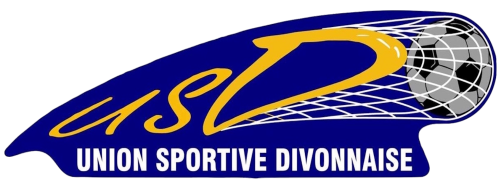 Saison  -  2022/2023Permanence du bureau au club house de DivonnePour l’enregistrement des licences pour la saison 2022-2023Ouverture du club jusqu’au 13 juillet 2022Pour tous renseignements, vous pouvez téléphoner :Possibilité de prendre rendez-vous en téléphonant`U.S. DIVONNE :-  04.50.99.14.79- 06.66.16.24.48- usdfoot@gmail.com- www.usdivonne.comFermeture du club house du jeudi 14 juillet au 8 août inclusJourOuvertureHoraireHoraireJourOuvertureMatin Après-midiLundi FerméFerméFerméMardiOuvert9h - 12h17h -20hMercrediOuvert9h - 12h       17h -20hJeudiOuvert9h - 12h17h -20hVendrediOuvert9h - 12h17h -20hSamediOuvert9h - 12hFerméDimancheFerméFerméFermé